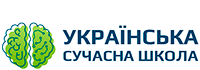 Телефони: 
(095)230-73-73
(068)643-73-73Дата 03-06-2019Дата 03-06-2019№ п/пЗображенняНазваАрт.К-тьОд. 
вим.Ціна сайтуСума сайтуВаша цінаВаша сумаБіологіяБіологіяБіологіяБіологіяБіологіяБіологіяБіологіяБіологіяБіологіяБіологіяБіологіяБіологіяБіологіяБіологіяБіологіяБіологіяМікропрепаратиМікропрепарати1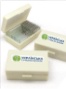 Набір мікропрепаратів «Біологія 10-11 класи»15шт.1900285001 800,0027 000,002Набір мікропрепаратів "Ботаніка"15шт.1466219901 400,0021 000,003Набір мікропрепаратів "Зоологія"15шт.1433214951 400,0021 000,004Набір мікропрепаратів "Анатомія"15шт.1466219901 400,0021 000,00Всього по розділу:Всього по розділу:93975Навчальні колекціїНавчальні колекції1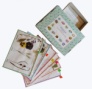 Колекція "Ідіоадаптації у рослин"1шт.546546500,00500,002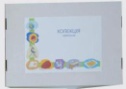 Колекція "Ароморфози у рослин"1шт.546546500,00500,003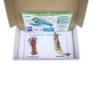 Колекція "Ракоподібні"1шт.760760600,00600,004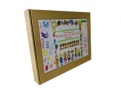 Колекція "Мінеральні та органічні добрива"1шт.860860700,00700,00Всього по розділу:Всього по розділу:2712Об'ємні моделі Об'ємні моделі 1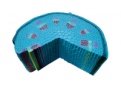 Будова стебла1шт.289028902 601,002 601,002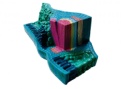 Будова листка1шт.289028902 601,002 601,003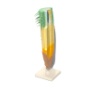 Поздовжній розтин кореня1шт.202320231 820,701 820,704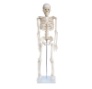 Скелет людини 85см.1шт.335033503 015,003 015,005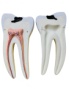 Будова зуба людини1шт.296029602 664,002 664,006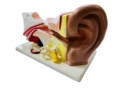 Вухо людини1шт.278427842 505,602 505,607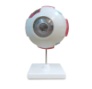 Око людини1шт.255125512 295,902 295,908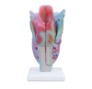 Гортань людини1шт.216021601 944,001 944,009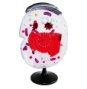 Клітина1шт.711071106 399,006 399,0010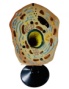 Клітина тваринна1шт.482048204 338,004 338,0011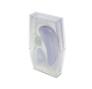 Клітина рослинна (мала)1шт.950950855,00855,0012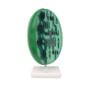 Хлоропласт1шт.258025802 322,002 322,0013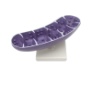 Мітохондрия1шт.332033202 988,002 988,0014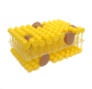 Будова мембрани клітини1шт.376537653 388,503 388,5015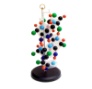 Структура білку1шт.490049004 410,004 410,0016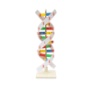 Структура ДНК1шт.317031702 853,002 853,0017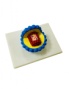 Вірус AIDS (СНІД)1шт.267326732 405,702 405,7018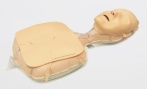 Реанімаційний тренажер "Учнівський"1шт.925892588 332,208 332,20Всього по розділу:Всього по розділу:64154Моделі аплікаціїМоделі аплікації1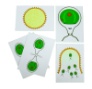 Розмноження водорості1шт.390390351,00351,002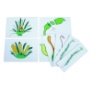 Розмноження моху1шт.390390351,00351,003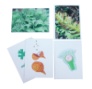 Розмноження папороті1шт.390390351,00351,004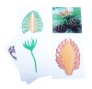 Розмноження сосни1шт.390390351,00351,005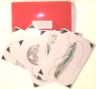 Еволюція системи органів безхребетних тварин1шт.745745670,50670,506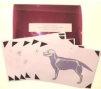 Еволюція системи органів хребетних тварин1шт.745745670,50670,507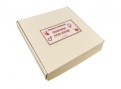 Генетика груп крові2шт.471942423,90847,808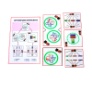 Схема мітозу1шт.429429386,10386,109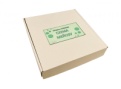 Схема мейозу1шт.429429386,10386,1010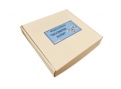 Біосинтез білка1шт.792792712,80712,80Всього по розділу:Всього по розділу:5642Лабораторне обладнання Лабораторне обладнання 1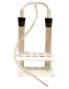 Прилад для порівняння вмісту СО2 у повітрі, що вдихається і видихається6шт.1852111121 800,0010 800,002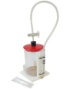 Прилад для виявлення дихального газообміну у рослин6шт.1852111121 800,0010 800,003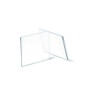 Скельця покривні (100шт.)3шт.5516550,00150,004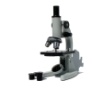 Мікроскоп шкільний15шт.3100465002 900,0043 500,005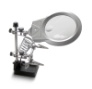 Лупа штативна3шт.9502850900,002 700,006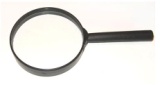 Лупа шкільна30шт.51153045,001 350,007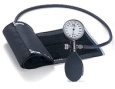 Тонометр3шт.5151545450,001 350,008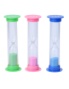 Годинники пісочні (набір 1хв., 2хв., 5хв.)3шт.321963280,00840,009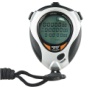 Секундомір1шт.278278250,20250,2010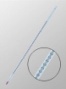 Термометр рідинний (-10...+110°С)15шт.2513765225,903 388,5011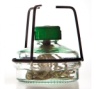 Спиртівка15шт.1301950117,001 755,0012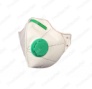 Респіратор30шт.47141042,301 269,0013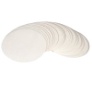 Фільтрувальний папір2шт.228456205,20410,4014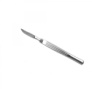 Скальпель3шт.270810243,00729,0015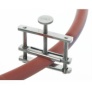 Затискач гвинтовий3шт.138414124,20372,601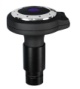 Цифрова камера для мікроскопа2шт.320064002 880,005 760,002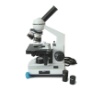 Мікроскоп біологічний1шт.705970596 353,106 353,1016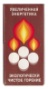 Сухе паливо15шт.2436021,60324,00Всього по розділу:Всього по розділу:98679Загальна вартість:Загальна вартість:265162247 218,20